Bitte füllen Sie untenstehende Felder für die Veröffentlichung Ihres Kurzporträts aus. Sie haben für Ihre Kurzvorstellung ca. 450 Zeichen, aber höchstens 8 Zeilen zur Verfügung. Ihr Logo benötigen wir als separate Datei im Format jpg oder tiff mit mind. 300 dpi. Muster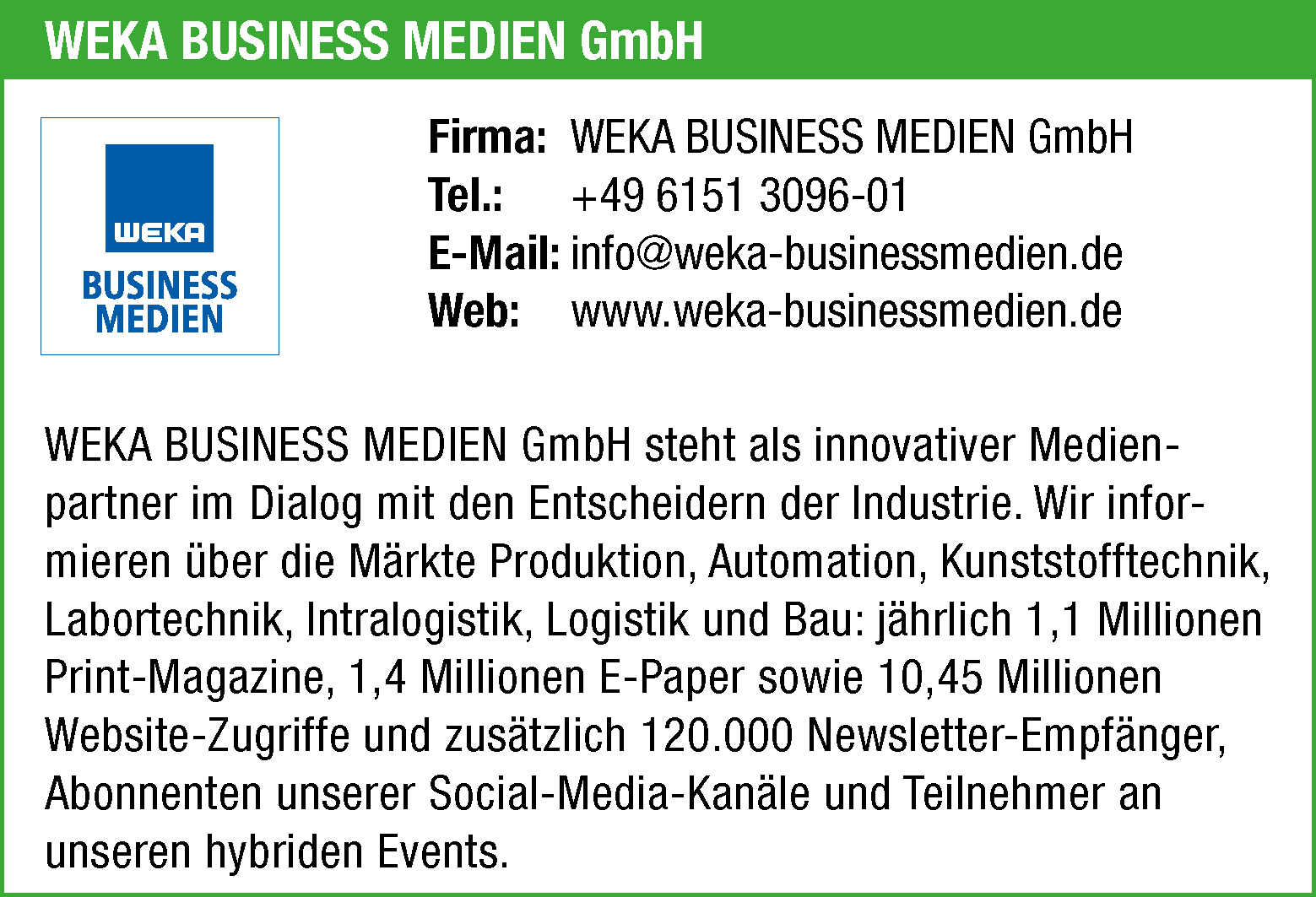 Ihre AnsprechpartnerMediaberatungHedwig Michl, Telefon: 089 25556-1083, E-Mail: hmichl@weka-businessmedien.deAnzeigendispostionEdith Vollhardt, Telefon: 06151 3096-1902, E-Mail: evollhardt@weka-businessmedien.deKurzporträt materialfluss SPEKTRUM 2021 – Schwerpunkt Modernisierung                                 Firma:                                       Tel.:                                       E-Mail:                                         Web:      